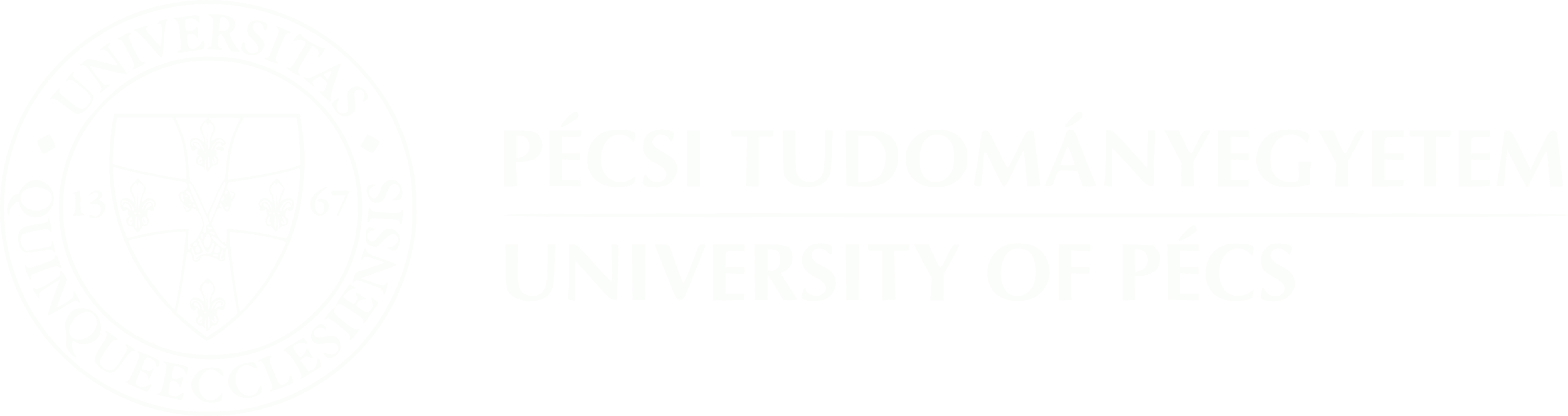 Közösen az erdő tisztaságáért – Tavaszi Nagytakarítás a PTE Zöld Egyetem Program és a Mecsekerdő Zrt. összefogásábanSajnos mindig lesz, aki eldobálja a szemetet az erdőben, ezért a Pécsi Tudományegyetem Zöld Egyetem Programja és a Mecsekerdő Zrt. az Aktív- és Ökoturisztikai Fejlesztési Központ (AÖFK) által hirdetett Tavaszi Nagytakarítás keretében szemétszedő túrát szervezett. Az esemény célja volt a kedvelt kirándulóhelyek megtisztítása, valamint az erdőjárás etikettjének megismertetése.Tavaszi nagytakarítás = szemétszedés = túrázás = csapatépítés = tiszta erdőA Tavaszi nagytakarítás a példamutató magatartás szimbolizálása. Az esemény egyszerűsége és nagyszerűsége egyben az, hogy a közösségek szemléletét is formálja. Összefogásra ösztönöz és közben mélyen elgondolkodtat azon, hogy ez a mennyiségű hulladék hogy keletkezett, vagy hogy került oda.„Fontosnak tartjuk, hogy példát mutassunk és emellett bíztassunk erre másokat is. Az önkéntes szemétszedési akcióval szerettünk volna magunk is tenni a tisztább erdőért és összeszedni minél több hulladékot a túránk során. Kicsit úgy érezhettük magunkat, mint a természet megmentője. A közel 50 fő vállalkozó kedvű résztvevő (a PTE I. számú Gyakorló Általános Iskolájának 2/c osztálya és tanítói, a Kancellária, a Tanárképző Központ, az Egyetemi Könyvtár, a PTE Zöld Egyetem Program és a Mecsekerdő Zrt. munkatársai) örömmel vett részt közösen az eseményen egy jó ügyet szolgálva” – emelte ki Kulcsár Tünde, a PTE Zöld Egyetem Program programkoordinátora.Az eseményről készült összefoglalót, fotókat és rövid videót ld.:https://univpecs.com/zold/megtisztitottak_az_erdot_tripammer_fa_feleMinden zöld lépés számít! Tarts velünk a zöld úton!További információk:Kulcsár Tünde – programkoordinátorPTE Zöld Egyetem Programkulcsar.tunde@pte.hu 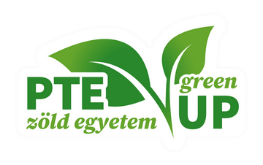 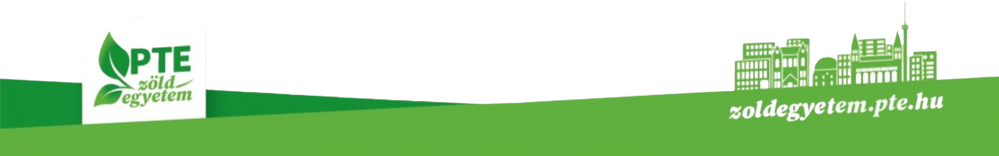 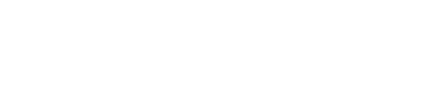 